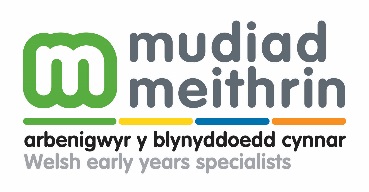 Ffurflen Gais am SwyddMewn Meithrinfa / Cylch MeithrinMANYLION PERSONOLCYMWYSTERAU ADDYSGOLPROFIAD GWAITHSWYDDI BLAENOROLCANOLWYRNODWCH ENW A CHYFEIRIAD DAU GANOLWR, GAN GYNNWYS EICH CYFLOGWR PRESENNOL/ DIWEDDARAFTEITL Y SWYDD:LLEOLIAD Y SWYDD:CYFENW:ENWAU CYNTAF:MR / MRS / MISS / MS / ARALLCYFEIRIAD:CÔD POST:RHIFAU FFôN:CARTREF:SYMUDOL:E-BOST:LLE CAWSOCH WYBOD AM Y SWYDD?GWEFAN MUDIAD MEITHRIN FACEBOOK / TRYDAR ARALL  MANYLWCH:OES GENNYCH WIRIAD GDG (DBS)?                                                         OES / NAC OESOES GENNYCH DRWYDDED YRRU DDILYS?                                                        OES / NAC OESNODWCH UNRHYW DREFNIADAU ARBENNIG A FYDDAI EU HANGEN OS CEWCH EICH GWAHODD I GYFWELIAD:YSGOL/ COLEG/ PRIFYSGOLOICYMHWYSTERUNRHYW GYMHWYSTER ARALL GAN GYNNWYS CYMWYSTERAU PROFFESIYNOL (Er mwyn sicrhau bod eich gradd/cymhwyster yn dderbyniol ar gyfer y swydd rydych yn ymgeisio amdani, dylech gyfeirio at lyfryn ‘Rhestr o’r Cymwysterau Gofynnol i weithio yn y Sector Blynyddoedd Cynnar a Gofal Plant yng Nghymru’.  Mae copi o’r llyfryn ar gael ar www.meithrin.co.uk/swyddi)UNRHYW HYFFORDDIANT ARALL (E.E. CYRSIAU BYR)GALLU IEITHYDDOL (NODWCH PA IEITHOEDD YR YDYCH YN SIARAD, GAN NODI LEFEL EICH GALLU)DARPARWCH ESBONIAD AM UNRHYW FLWCH MEWN CYFLOGAETH (BYDD ANGEN ESBONIAD PELLACH AM UNRHYW FLWCH MEWN CYFLOGAETH YN YSTOD Y CYFWELIAD)TEITL SWYDD BRESENNOL / DIWEDDARAF:CYFLOGWR:DYDDIAD DECHRAU:                                                                        GRADDFA GYFLOG: £DYDDIAD GORFFEN:                                  RHESWM AM ADAEL:                          HYD Y RHYBUDD I ADAEL Y SWYDD:DISGRIFIAD BYR O’R DYLETSWYDDAU A’R CYFRIFOLDEBAUTEITL SWYDDCYFLOGWRDYDDIADAUDYLETSWYDDAUGWYBODAETH YCHWANEGOL: NODWCH PAM YR YDYCH CHI’N YSTYRIED EICH HUN YN ADDAS AR GYFER Y SWYDD; CYFEIRIWCH AT Y FANYLEB PERSON A’R GOFYNION HANFODOL / DYMUNOL YN Y SWYDD DDISGRIFIAD.CROESO I CHI BARHAU AR DUDALEN YCHWANEGOLCANOLWR 1CANOLWR 2ENW:TEITL SWYDD:CYFEIRIAD:E-BOST:RHIFAU FFôN:ENW:TEITL SWYDD:CYFEIRIAD:E-BOST:RHIFAU FFôN:DATGELU TROSEDDAU: GOFYNNIR I CHI DDATGELU MANYLION UNRHYW DDEDFRYD DROSEDDOL SYDD GENNYCH, GAN GYNNWYS TROSEDDAU HONEDIG SY’N AROS AM DDEDFRYD. FODD BYNNAG, NID OES RHEIDRWYDD ARNOCH I DDATGELU UNRHYW DROSEDD SYDD YN DREULIEDIG. O RAN SWYDDI SY’N YMWNEUD Â PHLANT, YR HENOED A PHOBL ANABL, NID YW’R GYFRAITH YN CYDNABOD BOD UNRHYW DROSEDD WEDI’I ‘THREULIO’. BYDD MUDIAD MEITHRIN YN CYSYLLTU Â’R SWYDDFA COFNODION TROSEDDOL CYN CADARNHAU PENODIAD I UNRHYW SWYDD.MANYLION TROSEDDAU:CADARNHAF FOD YR WYBODAETH A GYFLWYNIR YN Y FFURFLEN HON YN GYWIR HYD EITHAF FY NGWYBODAETH.LLOFNOD:                                                                                                 DYDDIAD: